ПРОЕКТ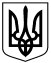 УКРАЇНАКАЛУСЬКА МІСЬКА РАДАВИКОНАВЧИЙ КОМІТЕТРІШЕННЯ                                           від__________№___м. Калуш    Про передачуспортивних споруд Керуючись ст. ст. 29, 30, 32 Законом України «Про місцеве самоврядування в Україні», розглянувши звернення в. о. начальника комунального підприємства «Спорт-Арена» Уляни Кирніцької від 19.01.2024, виконавчий комітет міської ради ВИРІШИВ:1. Управлінню комунальної власності Калуської міської                                               ради (Олександр Челядин) передати  комунальному підприємству                    «Спорт-Арена» спортивні споруди, що знаходяться на території Калуської міської територіальної громади, згідно з додатком.   2. Суб’єктам, вказаним в пункті 1 цього рішення,  в місячний термін після прийняття рішення внести відповідні зміни в облікові документи.         3. Координацію роботи та узагальнення інформації щодо виконання рішення покласти на головного відповідального виконавця — управління комунальної власності Калуської міської ради (Олександр Челядин).         4.  Контроль за виконанням рішення покласти на заступників міського голови Богдана Білецького та Надію Гуш.Міський голова							               Андрій НАЙДАДодаток                                                                                                   до рішення виконавчого комітету міської ради ___________№ _____Перелік спортивних споруд, що передаються на баланс комунального підприємства «Спорт-Арена»Керуючий справами виконкому                                                     Олег САВКА№ з/пНазва та місцезнаходження об’єктаПримітка1Стадіон, с. Голинь, вул. 600-річчя Голиня, 2аНадається технічна документація на нежитлову будівлю (роздягальня) та споруди , витяг з Державного реєстру речових прав на земельну ділянку та нерухоме майно2Стадіон,  с. Сівка-Калуська, вул. Січових Стрільців,77Надається технічна документація на нежитловий будинок (роздягальня), витяг з Державного реєстру речових прав на земельну ділянку та нерухоме майно3Стадіон, с. Кропивник,  вул. Спортивна, 5Надається технічна документація на нежитловий будинок (роздягальня), витяг з Державного реєстру речових прав на земельну ділянку та нерухоме майно4Стадіон, с. Середній Бабинвул. І. Франка,4аНадається технічна документація на нежитлове приміщення, роздягальню, об’єкт житлової нерухомості, витяг з Державного реєстру речових прав на земельну ділянку та нерухоме майно5Стадіон, с. Тужиліввул. Б. Хмельницького, 2аНадається технічна документація на нежитлове приміщення стадіону, витяг з Державного реєстру речових прав на земельну ділянку та нерухоме майно6Стадіон, с.Студінка,                              вул. Стефаника, 8бНадається технічна документація на нежитловий будинок (роздягальня), витяг з Державного реєстру речових прав на земельну ділянку та нерухоме майно7Стадіон, с. Вістовавул. Б. Хмельницького, 16АНадається витяг з Державного реєстру речових прав на земельну ділянку 8Стадіон, с. Вістова (профілакторій «Хімік»), вул. СанаторнаНадається витяг з Державного реєстру речових прав на земельну ділянку 9Стадіон, с. Бабин-Зарічнийвул. ШевченкаНадається витяг з Державного реєстру речових прав на земельну ділянку 10Стадіон, с. Мостищевул. В. Стуса, 1АНадається витяг з Державного реєстру речових прав на земельну ділянку  11Стадіон, с. Довге-Калуськевул. Зелена,42Надається витяг з Державного реєстру речових прав на земельну ділянку12Стадіон, м. Калуш, вул. Івано-Франківська, житловий масивПідгіркиНадається витяг з Державного реєстру речових прав на земельну ділянку 13Стадіон, м. Калуш, вул. Степова, житловий масив ХотіньНадається витяг з Державного реєстру речових прав на земельну ділянку 